Publicado en Madrid el 06/04/2020 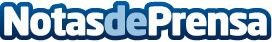 IED Madrid ofrece el taller virtual "Edita tu propia publicación"El IED Madrid continúa con su programación gratuita de masterclasses, workshops y conferencias virtuales sobre moda y diseño durante el confinamientoDatos de contacto:Blas Otero611321777Nota de prensa publicada en: https://www.notasdeprensa.es/ied-madrid-ofrece-el-taller-virtual-edita-tu Categorias: Fotografía Emprendedores Premios Universidades http://www.notasdeprensa.es